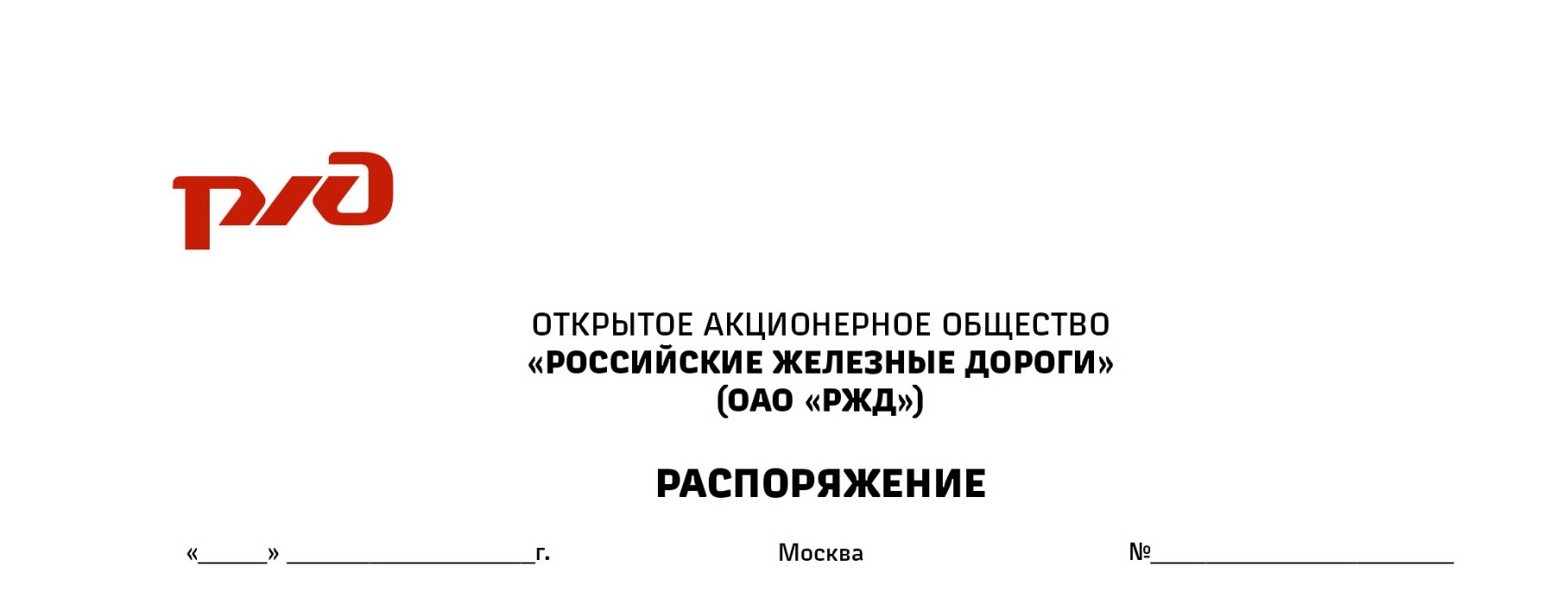 Об утверждении СТО РЖД 15.011–2023«Система управления охраной труда в ОАО «РЖД». Организация обучения»В целях совершенствования системы управления охраной труда в ОАО «РЖД»:1. Утвердить и ввести в действие с 15 мая 2023 г. прилагаемые:СТО РЖД 15.011–2023 «Система управления охраной труда в ОАО «РЖД». Организация обучения» (далее – стандарт);план организационно-технических мероприятий по внедрению СТО РЖД 15.011–2023 «Система управления охраной труда ОАО «РЖД». Организация обучения» и контролю соблюдения его требований (далее – план мероприятий).2. Руководителям подразделений аппарата управления, филиалов и структурных подразделений ОАО «РЖД» довести до сведения причастных работников стандарт и план мероприятий, утвержденные настоящим распоряжением, организовать в установленном порядке изучение и обеспечить выполнение их требований.3. Признать утратившим силу с 15 мая 2023 г. распоряжение ОАО «РЖД» от 25 декабря 2015 г. № 3081р «Об утверждении СТО РЖД 15.011–2015 «Система управления охраной труда в ОАО «РЖД». Организация обучения».Заместитель генерального директора –главный инженер ОАО «РЖД»	А.М.ХрамцовИсп. Прохоров В.С., ЦБТ(499) 262-43-06